Monday 5th February 2024				Homework – Lindisfarne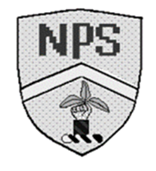 Q1.Here are five triangles on a square grid.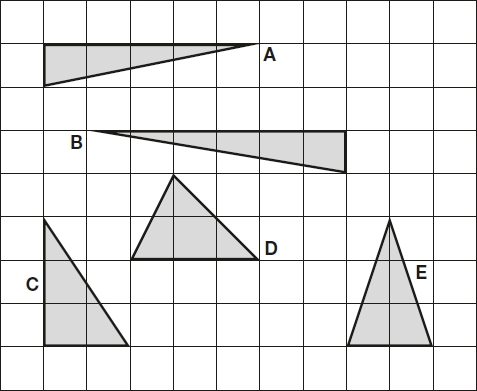 Four of the triangles have the same area.Which triangle has a different area?________________________1 markQ2.The area of this square is 36 cm2.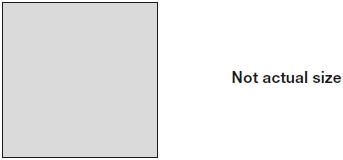 The square is cut into quarters to create 4 identical rectangles.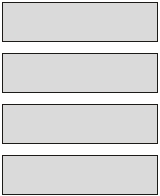 What is the perimeter of one of the small rectangles?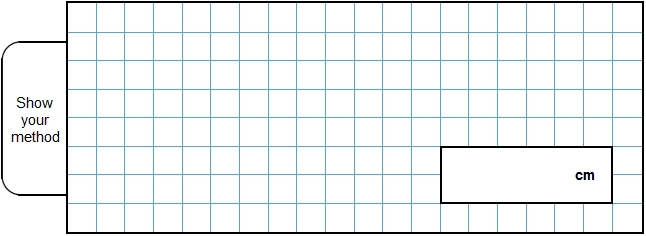 2 marksQ3.Here is a set of 20 squares around a shaded space.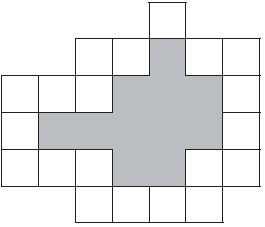 What is the area of the shaded space?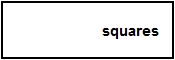 1 markQ4.Here is a shaded shape on a 1 cm square grid.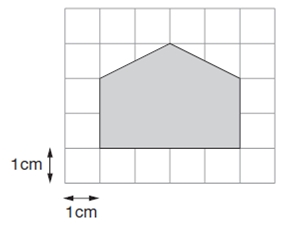 What is the area of the shaded shape?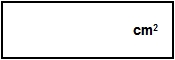 1 markQ5.Shade triangles on the grid to make a quadrilateral.Your quadrilateral must have an area of 24 cm2 and a perimeter of 26 cm.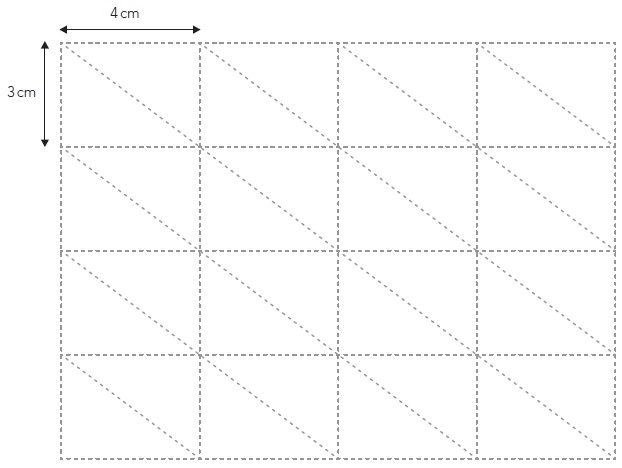 2 marksQ6.Lara has some identical rectangles.They are 7 centimetres long and 2 centimetres wide.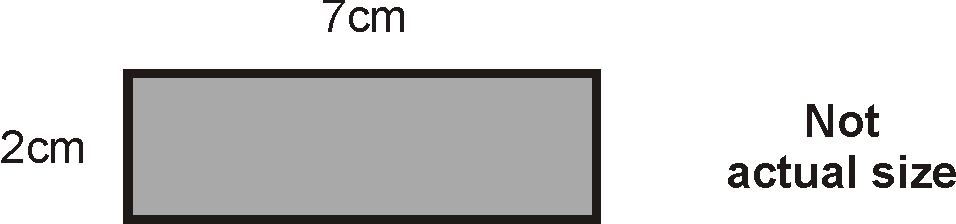 She uses five of her rectangles to make the large rectangle below.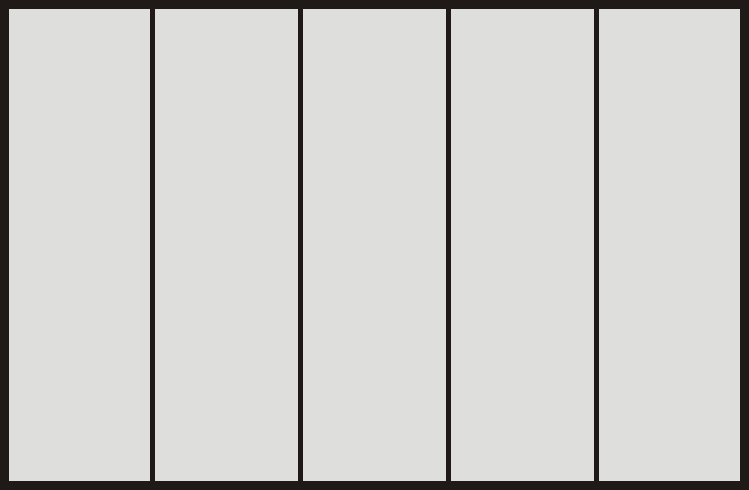 What is the perimeter of the large rectangle?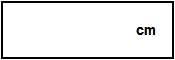 1 markWhat is the area of the large rectangle?1 markThe grid below is made of right-angled
triangles like this: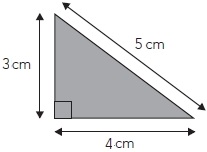 